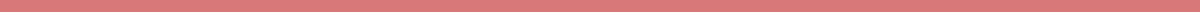 Project Completion Certificate From CompanyPROJECT COMPLETION CERTIFICATE[Company Logo]Certificate of CompletionThis is to certify that [Recipient's Full Name] has successfully completed the project titled [Project Title] on [Completion Date]. This project was undertaken by [Recipient's Full Name] in the capacity of [Job Title or Role in the Project], from [Project Start Date] to [Project End Date].Throughout the duration of the project, [Recipient's First Name] demonstrated exceptional skills in [mention specific skills or areas of contribution], and contributed significantly to the successful completion of the project deliverables.We appreciate the dedication and expertise that [Recipient's First Name] brought to this project, which was completed to our full satisfaction.This certificate is issued as a testament to the professional achievements and contributions of [Recipient's Full Name].Issued on [Date of Issue].[Signature]
[Name of the Authorizing Officer]
[Title of the Authorizing Officer]
[Company Name]
[Company Contact Information]